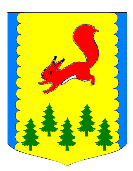 КРАСНОЯРСКИЙ КРАЙАДМИНИСТРАЦИЯ ПИРОВСКОГО МУНИЦИПАЛЬНОГО ОКРУГАПОСТАНОВЛЕНИЕО создании комиссии по соблюдению требований к служебному поведению муниципальных служащих и урегулированию конфликта интересов в администрации Пировского муниципального округа Красноярского краяВ соответствии с Федеральным законом от 06.10.2003 №131-ФЗ «Об общих принципах организации местного самоуправления в РФ», статьей 14.1 Федерального закона от 02.03.2007 №25-ФЗ «О муниципальной службе в Российской Федерации», статьей 3.1. Закона Красноярского края от 24.04.2008 № 5-1565 «Об особенностях правового регулирования муниципальной службы в Красноярском крае», руководствуясь статьями 11, 36 Устава Пировского муниципального округа Красноярского края, ПОСТАНОВЛЯЮ:1. Создать комиссию по соблюдению требований к служебному поведению муниципальных служащих и урегулированию конфликта интересов в администрации Пировского муниципального округа Красноярского края, и утвердить ее состав согласно приложению №1.2. Утвердить Положение о комиссии по соблюдению требований к служебному поведению муниципальных служащих и урегулированию конфликта интересов в администрации Пировского муниципального округа Красноярского края согласно приложению №2.3. Опубликовать настоящее распоряжение в газете «Заря» и разместить на официальном сайте администрации Пировского муниципального округа в сети Интернет.4.  Контроль над исполнением постановления возложить на первого заместителя главы Пировского муниципального округа Ивченко С.С.5. Постановление вступает в силу в день, следующий за днем его официального опубликования в газете «Заря».Приложение № 1 к постановлениюадминистрации Пировского муниципальногоокруга от 09 сентября 2021 №482-пСостав комиссиипо соблюдению требований к служебному поведению муниципальных служащих и урегулированию конфликта интересов в администрации Пировского муниципального округа Красноярского краяПриложение №2 к постановлениюадминистрации Пировского муниципальногоокруга от 09 сентября 2021 №482-пПОЛОЖЕНИЕо комиссии по соблюдению требований к служебному поведению муниципальных служащих и урегулированию конфликта интересов в администрации Пировского муниципального округа Красноярского краяОБЩИЕ ПОЛОЖЕНИЯ1. Настоящим Положением определяется порядок образования и деятельности комиссии по соблюдению требований к служебному поведению муниципальных служащих и урегулированию конфликта интересов на муниципальной службе, создаваемой в администрации Пировского муниципального округа (далее - комиссия).2. Комиссия рассматривает вопросы, связанные с соблюдением требований к служебному поведению муниципальных служащих и урегулированием конфликта интересов в отношении муниципальных служащих, замещающих должности муниципальной службы в администрации Пировского муниципального округа.3. Комиссия в своей деятельности руководствуется Конституцией Российской Федерации, федеральными законами и иными нормативными правовыми актами Российской Федерации, законами и иными нормативными правовыми актами Красноярского края, Уставом Пировского муниципального округа, настоящим Положением.4. Основной задачей комиссии является содействие Главе Пировского муниципального округа (далее – Главе округа) в урегулировании конфликта интересов, способного привести к причинению вреда законным интересам граждан, организаций, общества, муниципальному образованию Пировский муниципальный округ, Красноярскому краю или Российской Федерации.5. Термин «конфликт интересов» в настоящем Положении употребляется в значении, используемом в статье 10 Федерального закона от 25.12.2008 №273-ФЗ «О противодействии коррупции».ПОРЯДОК ОБРАЗОВАНИЯ КОМИССИИ6. Общее число членов комиссии составляет 7 человек.7. В состав комиссии могут включаться:	1) представитель нанимателя (работодатель) и (или) уполномоченные им лица, муниципальные служащие;2) представители научных организаций, профессиональных образовательных организаций и организаций дополнительного профессионального и высшего образования;3) депутаты представительного органа муниципального образования.4) представители общественности муниципального образования.»8. Состав комиссии формируется таким образом, чтобы была исключена возможность возникновения конфликта интересов, который мог бы повлиять на принимаемые комиссией решения.9. Число членов комиссии, не замещающих должности муниципальной службы, должно составлять не менее одной четверти от общего числа членов комиссии.10. Комиссия состоит из председателя, заместителя председателя, секретаря и членов комиссии. Все члены комиссии при принятии решений обладают равными правами.11. Независимые эксперты включаются в состав комиссии на добровольной основе.12. Персональный состав комиссии утверждается постановлением администрации Пировского муниципального округа.13. В заседаниях комиссии с правом совещательного голоса участвуют:а) непосредственный руководитель муниципального служащего, в отношении которого комиссией рассматривается вопрос о соблюдении требований к служебному поведению и (или) требований об урегулировании конфликта интересов, и определяемые председателем комиссии муниципальные служащие, замещающие аналогичные должности, замещаемой муниципальным служащим, в отношении которого комиссией рассматривается этот вопрос;б) другие муниципальные служащие, замещающие должности муниципальной службы в администрации Пировского муниципального округа; специалисты, которые могут дать пояснения по вопросам муниципальной службы и вопросам, рассматриваемым комиссией; должностные лица государственных органов, органов местного самоуправления; представители заинтересованных организаций; представитель муниципального служащего, в отношении которого комиссией рассматривается вопрос о соблюдении требований к служебному поведению и (или) требований об урегулировании конфликта интересов, - по решению председателя комиссии, принимаемому в каждом конкретном случае отдельно не менее чем за три дня до дня заседания комиссии на основании ходатайства муниципального служащего, в отношении которого комиссией рассматривается этот вопрос, или любого члена комиссии.14. При возникновении прямой или косвенной личной заинтересованности члена комиссии, которая может привести к конфликту интересов при рассмотрении вопроса, включенного в повестку дня заседания комиссии, он обязан до начала заседания заявить об этом. В таком случае соответствующий член комиссии не принимает участия в рассмотрении указанного вопроса.15. Заседание комиссии считается правомочным, если на нем присутствует не менее двух третей от общего числа членов комиссии. Проведение заседаний с участием только членов комиссии, замещающих должности муниципальной службы в администрации Пировского муниципального округа, недопустимо.ПОРЯДОК РАБОТЫ КОМИССИИ16. Основаниями для проведения заседания комиссии являются:а) представление Главой округа материалов проверки, свидетельствующих:-о представлении муниципальным служащим недостоверных или неполных сведений о доходах, расходах, об имуществе и обязательствах имущественного характера;-о несоблюдении муниципальным служащим требований к служебному поведению и (или) требований об урегулировании конфликта интересов;б) поступившее в администрацию Пировского муниципального округа:-обращение гражданина, замещавшего в администрации Пировского муниципального округа должность муниципальной службы, включенную в перечень должностей, утвержденный решением Пировского окружного Совета депутатов от 21.01.2021 №8-69р, о даче согласия на замещение на условиях трудового договора должности в организации и (или) выполнении в данной организации работы (оказывать данной организации услуги) в течение месяца стоимостью более ста тысяч рублей на условиях гражданского-правового договора (гражданско-правовых договоров), если отдельные функции по государственному управлению этой организацией входили в его должностные (служебные) обязанности, до истечения двух лет со дня увольнения с муниципальной службы;-заявление муниципального служащего о невозможности по объективным причинам представить сведения о доходах, расходах, об имуществе и обязательствах имущественного характера своих супруги (супруга) и несовершеннолетних детей;-уведомление муниципального служащего о возникновении личной заинтересованности при исполнении должностных обязанностей, которая приводит или может привести к конфликту интересов;в) представление Главы округа или любого члена комиссии, касающееся обеспечения соблюдения муниципальным служащим требований к служебному поведению и (или) требований об урегулировании конфликта интересов либо осуществления в администрации округа мер по предупреждению коррупции;г) представление Губернатором Красноярского края материалов проверки, свидетельствующих о представлении муниципальным служащим недостоверных или неполных сведений, предусмотренных частью 1 статьи 3 Федерального закона от 03.12.2012 №230-ФЗ "О контроле за соответствием расходов лиц, замещающих государственные должности, и иных лиц их доходам" (далее - Федеральный закон "О контроле за соответствием расходов лиц, замещающих государственные должности, и иных лиц их доходам");д) поступившее в соответствии с частью 4 статьи 12 Федерального закона от 25.12.2008 №273-ФЗ "О противодействии коррупции" (далее - Федеральный закон "О противодействии коррупции") и статьей 64.1 Трудового кодекса Российской Федерации в администрацию Пировского муниципального округа уведомление коммерческой или некоммерческой организации о заключении с гражданином, замещавшим должность муниципальной службы в администрации Пировского муниципального округа, трудового или гражданско-правового договора на выполнение работ (оказание услуг), если отдельные функции муниципального управления данной организацией входили в его должностные (служебные) обязанности, исполняемые во время замещения должности в администрации Пировского муниципального округа, при условии, что указанному гражданину комиссией ранее было отказано во вступлении в трудовые и гражданско-правовые отношения с данной организацией или что вопрос о даче согласия такому гражданину на замещение им должности в коммерческой или некоммерческой организации либо на выполнение им работы на условиях гражданско-правового договора в коммерческой или некоммерческой организации комиссией не рассматривался;17. Комиссия не рассматривает сообщения о преступлениях и административных правонарушениях, а также анонимные обращения, не проводит служебные проверки, проверки достоверности и полноты сведений о доходах, расходах, об имуществе и обязательствах имущественного характера, соблюдения запретов, ограничений и обязанностей.17.1. Обращение, указанное в абзаце втором подпункта "б" пункта 16 настоящего Положения, подается гражданином, замещавшим должность муниципальной службы в администрации Пировского муниципального округа, должностному лицу кадровой службы администрации Пировского муниципального округа, ответственному за работу по профилактике коррупционных и иных правонарушений. В обращении указываются: фамилия, имя, отчество гражданина, дата его рождения, адрес места жительства, замещаемые должности в течение последних двух лет до дня увольнения с муниципальной службы, наименование, местонахождение коммерческой или некоммерческой организации, характер ее деятельности, должностные (служебные) обязанности, исполняемые гражданином во время замещения им должности муниципальной службы, функции по управлению в отношении коммерческой или некоммерческой организации, вид договора (трудовой или гражданско-правовой), предполагаемый срок его действия, сумма оплаты за выполнение (оказание) по договору работ (услуг). Должностным лицом кадровой службы администрации Пировского муниципального округа, ответственным за работу по профилактике коррупционных и иных правонарушений, осуществляется рассмотрение обращения, по результатам которого подготавливается мотивированное заключение по существу обращения с учетом требований статьи 12 Федерального закона "О противодействии коррупции".17.2. Обращение, указанное в абзаце втором подпункта "б" пункта 16 настоящего Положения, может быть подано муниципальным служащим, планирующим свое увольнение с муниципальной службы, и подлежит рассмотрению комиссией в течение семи дней со дня поступления указанного обращения.17.3. Уведомление, указанное в подпункте "д" пункта 16 настоящего Положения, рассматривается должностным лицом кадровой службы администрации Пировского муниципального округа, ответственным за работу по профилактике коррупционных и иных правонарушений, который осуществляет подготовку мотивированного заключения о соблюдении гражданином, замещавшим должность муниципальной службы в администрации Пировского муниципального округа, требований статьи 12 Федерального закона "О противодействии коррупции".17.4. Уведомление, указанное в абзаце пятом подпункта "б" пункта 16 настоящего Положения, рассматривается должностным лицом кадровой службы администрации Пировского муниципального округа, ответственным за работу по профилактике коррупционных и иных правонарушений, которое осуществляет подготовку мотивированного заключения по результатам рассмотрения уведомления.17.5. При подготовке мотивированного заключения по результатам рассмотрения обращения, указанного в абзаце втором подпункта "б" пункта 16 настоящего Положения, или уведомлений, указанных в абзаце пятом подпункта "б" и подпункте "д" пункта 16 настоящего Положения, должностное лицо кадровой службы администрации Пировского муниципального округа, ответственное за работу по профилактике коррупционных и иных правонарушений, имеет право проводить собеседование с муниципальным служащим, представившим обращение или уведомление, получать от него письменные пояснения, а Глава Пировского муниципального округа или его заместитель, специально на то уполномоченный, может направлять в установленном порядке запросы в государственные органы, органы местного самоуправления и заинтересованные организации. Обращение или уведомление, а также заключение и другие материалы в течение семи рабочих дней со дня поступления обращения или уведомления представляются председателю комиссии. В случае направления запросов обращение или уведомление, а также заключение и другие материалы представляются председателю комиссии в течение 45 дней со дня поступления обращения или уведомления. Указанный срок может быть продлен, но не более чем на 30 дней.17.6. Мотивированные заключения, предусмотренные пунктами 17.1, 17.3 и 17.4 настоящего Положения, должны содержать:а) информацию, изложенную в обращениях или уведомлениях, указанных в абзацах втором и пятом подпункта "б" и подпункте "д" пункта 16 настоящего Положения;б) информацию, полученную от государственных органов, органов местного самоуправления и заинтересованных организаций на основании запросов;в) мотивированный вывод по результатам предварительного рассмотрения обращений и уведомлений, указанных в абзацах втором и пятом подпункта "б" и подпункте "д" пункта 16 настоящего Положения, а также рекомендации для принятия одного из решений в соответствии с пунктами 24, 25.3, 26.1 настоящего Положения или иного решения.18. Председатель комиссии при поступлении к нему информации, содержащей основания для проведения заседания комиссии:а) в 10-дневный срок назначает дату заседания комиссии. При этом дата заседания комиссии не может быть назначена позднее 20 дней со дня поступления указанной информации, за исключением случаев, предусмотренных пунктами 18.1 и 18.2 настоящего Положения;б) организует ознакомление муниципального служащего, в отношении которого комиссией рассматривается вопрос о соблюдении требований к служебному поведению и (или) требований об урегулировании конфликта интересов, его представителя, членов комиссии и других лиц, участвующих в заседании комиссии, с информацией, поступившей должностному лицу кадровой службы администрации Пировского муниципального округа, ответственному за работу по профилактике коррупционных и иных правонарушений, и с результатами ее проверки;в) рассматривает ходатайства о приглашении на заседание комиссии лиц, указанных в подпункте "б" пункта 13 настоящего Положения, принимает решение об их удовлетворении (об отказе в удовлетворении) и о рассмотрении (об отказе в рассмотрении) в ходе заседания комиссии дополнительных материалов.18.1. Заседание комиссии по рассмотрению заявления, указанного в абзаце третьем подпункта "б" пункта 16 настоящего Положения, как правило, проводятся не позднее одного месяца со дня истечения срока, установленного для представления сведений о доходах, расходах, имуществе и обязательствах имущественного характера.18.2. Уведомление, указанное в подпункте "д" пункта 16 настоящего Положения, как правило, рассматривается на очередном (плановом) заседании комиссии.19. Заседание комиссии проводится в присутствии муниципального служащего, в отношении которого рассматривается вопрос о соблюдении требований к служебному поведению и (или) требований об урегулировании конфликта интересов, или гражданина, замещавшего должность муниципальной службы в администрации Пировского муниципального округа. О намерении лично присутствовать на заседании комиссии муниципальный служащий или гражданин указывает в обращении, заявлении или уведомлении, представляемых в соответствии с подпунктом "б" пункта 16 настоящего Положения.19.1. Заседания комиссии могут проводиться в отсутствие муниципального служащего или гражданина в случае:а) если в обращении, заявлении или уведомлении, предусмотренных подпунктом "б" пункта 16 настоящего Положения, не содержится указания о намерении муниципального служащего или гражданина лично присутствовать на заседании комиссии;б) если муниципальный служащий или гражданин, намеревающиеся лично присутствовать на заседании комиссии и надлежащим образом извещенные о времени и месте его проведения, не явились на заседание комиссии.20. На заседании комиссии заслушиваются пояснения муниципального служащего или гражданина, замещавшего должность муниципальной службы в администрации Пировского муниципального округа (с их согласия), и иных лиц, рассматриваются материалы по существу вынесенных на данное заседание вопросов, а также дополнительные материалы.21. Члены комиссии и лица, участвовавшие в ее заседании, не вправе разглашать сведения, ставшие им известными в ходе работы комиссии.22. По итогам рассмотрения вопроса, указанного в абзаце втором подпункта "а" пункта 16 настоящего Положения, комиссия принимает одно из следующих решений:а) установить, что сведения, представленные муниципальным служащим, являются достоверными и полными;б) установить, что сведения, представленные муниципальным служащим, являются недостоверными и (или) неполными. В этом случае комиссия рекомендует Главе Пировского муниципального округа применить к муниципальному служащему конкретную меру ответственности.23. По итогам рассмотрения вопроса, указанного в абзаце третьем подпункта "а" пункта 16 настоящего Положения, комиссия принимает одно из следующих решений:а) установить, что муниципальный служащий соблюдал требования к служебному поведению и (или) требования об урегулировании конфликта интересов;б) установить, что муниципальный служащий не соблюдал требования к служебному поведению и (или) требования об урегулировании конфликта интересов. В этом случае комиссия рекомендует Главе Пировского муниципального округа указать муниципальному служащему на недопустимость нарушения требований к служебному поведению и (или) требований об урегулировании конфликта интересов либо применить к муниципальному служащему конкретную меру ответственности.24. По итогам рассмотрения вопроса, указанного в абзаце втором подпункта "б" пункта 16 настоящего Положения, комиссия принимает одно из следующих решений:а) дать гражданину согласие на замещение должности в коммерческой или некоммерческой организации либо на выполнение работы на условиях гражданско-правового договора в коммерческой или некоммерческой организации, если отдельные функции по муниципальному управлению этой организацией входили в его должностные обязанности;б) отказать гражданину в даче согласия на замещение должности в коммерческой или некоммерческой организации либо на выполнение работы на условиях гражданско-правового договора в коммерческой или некоммерческой организации, если отдельные функции по муниципальному управлению этой организацией входили в его должностные (служебные) обязанности, и мотивировать свой отказ.25. По итогам рассмотрения вопроса, указанного в абзаце третьем подпункта "б" пункта 16 настоящего Положения, комиссия принимает одно из следующих решений:а) признать, что причина непредставления муниципальным служащим сведений о доходах, расходах, об имуществе и обязательствах имущественного характера своих супруги (супруга) и несовершеннолетних детей является объективной и уважительной;б) признать, что причина непредставления муниципальным служащим сведений о доходах, расходах, об имуществе и обязательствах имущественного характера своих супруги (супруга) и несовершеннолетних детей не является уважительной. В этом случае комиссия рекомендует муниципальному служащему принять меры по представлению указанных сведений;в) признать, что причина непредставления муниципальным служащим сведений о доходах, расходах, об имуществе и обязательствах имущественного характера своих супруги (супруга) и несовершеннолетних детей необъективна и является способом уклонения от представления указанных сведений. В этом случае комиссия рекомендует Главе Пировского муниципального округа применить к муниципальному служащему конкретную меру ответственности.25.1. По итогам рассмотрения вопроса, указанного в подпункте "г" пункта 16 настоящего Положения, комиссия принимает одно из следующих решений:а) признать, что сведения, представленные муниципальным служащим в соответствии с частью 1 статьи 3 Федерального закона "О контроле за соответствием расходов лиц, замещающих государственные должности, и иных лиц их доходам", являются достоверными и полными;б) признать, что сведения, представленные муниципальным служащим в соответствии с частью 1 статьи 3 Федерального закона "О контроле за соответствием расходов лиц, замещающих государственные должности, и иных лиц их доходам", являются недостоверными и (или) неполными. В этом случае комиссия рекомендует Главе Пировского муниципального округа применить к муниципальному служащему конкретную меру ответственности и (или) направить материалы, полученные в результате осуществления контроля за расходами, в органы прокуратуры и (или) иные государственные органы в соответствии с их компетенцией.б) признать, что обстоятельства, препятствующие выполнению требований Федерального закона "О запрете отдельным категориям лиц открывать и иметь счета (вклады), хранить наличные денежные средства и ценности в иностранных банках, расположенных за пределами территории Российской Федерации, владеть и (или) пользоваться иностранными финансовыми инструментами", не являются объективными и уважительными. В этом случае комиссия рекомендует Главе Пировского муниципального округа применить к муниципальному служащему конкретную меру ответственности.25.3. По итогам рассмотрения вопроса, указанного в абзаце пятом подпункта "б" пункта 16 настоящего Положения, комиссия принимает одно из следующих решений:а) признать, что при исполнении муниципальным служащим должностных обязанностей конфликт интересов отсутствует;б) признать, что при исполнении муниципальным служащим должностных обязанностей личная заинтересованность приводит или может привести к конфликту интересов. В этом случае комиссия рекомендует муниципальному служащему и (или) Главе Пировского муниципального округа принять меры по урегулированию конфликта интересов или по недопущению его возникновения;в) признать, что муниципальный служащий не соблюдал требования об урегулировании конфликта интересов. В этом случае комиссия рекомендует Главе Пировского муниципального округа применить к муниципальному служащему конкретную меру ответственности.26. По итогам рассмотрения вопросов, указанных в подпунктах "а", "б", "г" и "д" пункта 16 настоящего Положения, и при наличии к тому оснований комиссия может принять иное решение, чем это предусмотрено пунктами 22 - 25, 25.1 - 25.3 и 26.1 настоящего Положения. Основания и мотивы принятия такого решения должны быть отражены в протоколе заседания комиссии.26.1. По итогам рассмотрения вопроса, указанного в подпункте "д" пункта 16 настоящего Положения, комиссия принимает в отношении гражданина, замещавшего должность муниципальной службы в администрации Пировского муниципального округа, одно из следующих решений:а) дать согласие на замещение им должности в коммерческой или некоммерческой организации либо на выполнение работы на условиях гражданско-правового договора в коммерческой или некоммерческой организации, если отдельные функции по муниципальному управлению этой организацией входили в его должностные (служебные) обязанности;б) установить, что замещение им на условиях трудового договора должности в коммерческой или некоммерческой организации и (или) выполнение в коммерческой или некоммерческой организации работ (оказание услуг) нарушают требования статьи 12 Федерального закона "О противодействии коррупции". В этом случае комиссия рекомендует Главе Пировского муниципального округа проинформировать об указанных обстоятельствах органы прокуратуры и уведомившую организацию.27. По итогам рассмотрения вопроса, предусмотренного подпунктом "в" пункта 16 настоящего Положения, комиссия принимает соответствующее решение.29. Решения комиссии по вопросам, указанным в пункте 16 настоящего Положения, принимаются тайным голосованием (если комиссия не примет иное решение) простым большинством голосов присутствующих на заседании членов комиссии.30. Решения комиссии оформляются протоколами, которые подписывают члены комиссии, принявшие участие в ее заседании. Решения комиссии, за исключением решения, принимаемого по итогам рассмотрения вопроса, указанного в абзаце втором подпункта "б" пункта 16 настоящего Положения, носят рекомендательный характер. Решение, принимаемое по итогам рассмотрения вопроса, указанного в абзаце втором подпункта "б" пункта 16 настоящего Положения, носит обязательный характер.31. В протоколе заседания комиссии указываются:а) дата заседания комиссии, фамилии, имена, отчества членов комиссии и других лиц, присутствующих на заседании;б) формулировка каждого из рассматриваемых на заседании комиссии вопросов с указанием фамилии, имени, отчества, должности муниципального служащего, в отношении которого рассматривается вопрос о соблюдении требований к служебному поведению и (или) требований об урегулировании конфликта интересов;в) предъявляемые к муниципальному служащему претензии, материалы, на которых они основываются;г) содержание пояснений муниципального служащего и других лиц по существу предъявляемых претензий;д) фамилии, имена, отчества выступивших на заседании лиц и краткое изложение их выступлений;е) источник информации, содержащей основания для проведения заседания комиссии, дата поступления информации в администрацию Пировского муниципального округа;ж) другие сведения;з) результаты голосования;и) решение и обоснование его принятия.33. Член комиссии, несогласный с ее решением, вправе в письменной форме изложить свое мнение, которое подлежит обязательному приобщению к протоколу заседания комиссии и с которым должен быть ознакомлен муниципальный служащий.34. Копии протокола заседания комиссии в 7-дневный срок со дня заседания направляются:а) Главе Пировского муниципального округа;б) полностью или в виде выписок из него - муниципальному служащему;в) по решению комиссии - иным заинтересованным лицам.34. Глава Пировского муниципального округа обязан рассмотреть протокол заседания комиссии и вправе учесть в пределах своей компетенции содержащиеся в нем рекомендации при принятии решения о применении к муниципальному служащему мер ответственности, предусмотренных нормативными правовыми актами Российской Федерации, а также по иным вопросам организации противодействия коррупции. О рассмотрении рекомендаций комиссии и принятом решении Глава Пировского муниципального округа в письменной форме уведомляет комиссию в месячный срок со дня поступления к нему протокола заседания комиссии. Решение Главы Пировского муниципального округа оглашается на ближайшем заседании комиссии и принимается к сведению без обсуждения.35. Для исполнения решений комиссии могут быть подготовлены проекты правовых актов администрации Пировского муниципального округа и (или) поручений Главы Пировского муниципального округа, которые представляются на рассмотрение в установленном порядке.36. В случае установления комиссией признаков дисциплинарного проступка в действиях (бездействии) муниципального служащего информация об этом представляется Главе Пировского муниципального округа для решения вопроса о применении к муниципальному служащему мер ответственности, предусмотренных нормативными правовыми актами Российской Федерации.37. В случае установления комиссией факта совершения муниципальным служащим действия (факта бездействия), содержащего признаки административного правонарушения или состава преступления, председатель комиссии обязан передать информацию о совершении указанного действия (бездействии) и подтверждающие такой факт документы в правоприменительные органы в 3-дневный срок, а при необходимости - немедленно.38. Копия протокола заседания комиссии или выписка из него приобщается к личному делу муниципального служащего, в отношении которого рассмотрен вопрос о соблюдении требований к служебному поведению и (или) требований об урегулировании конфликта интересов.38.1. Выписка из решения комиссии, заверенная подписью секретаря комиссии и печатью администрации Пировского муниципального округа, вручается гражданину, замещавшему должность муниципальной службы в администрации Пировского муниципального округа, в отношении которого рассматривался вопрос, указанный в абзаце втором подпункта "б" пункта 16 настоящего Положения, под подпись или направляется заказным письмом с уведомлением по указанному им в обращении адресу не позднее одного рабочего дня, следующего за днем проведения соответствующего заседания комиссии.39. Организационно-техническое и документационное обеспечение деятельности комиссий осуществляет общий отдел администрации Пировского муниципального округа.09 сентября 2021гс.Пировское№482-пГлава Пировского муниципального округаА.И.ЕвсеевИвченкоСергей Сергеевич-первый заместитель главы Пировского муниципального округа, председатель комиссии;ГольмАлександр Готлибович- заместитель главы Пировского муниципального округа по социальным вопросам, заместитель председателя комиссии;ШляхтинаАнастасия Игоревна- ведущий специалист по кадрам и специальной работе администрации Пировского муниципального округа, секретарь комиссии;                                  Члены комиссии:                                  Члены комиссии:КоробейниковВладимир Владимирович-начальник отдела правовой и кадровой работы администрации Пировского муниципального округа;КостыгинаГалина Ильинична- председатель Пировского окружного Совета депутатов;АксеновЕвгений Николаевич- депутат Пировского окружного Совета депутатов;ИсаченкоТатьяна Владимировна- начальник общего отдела администрации Пировского муниципального округа.